«Профориентационная работа в начальной школе»«Педагогические основы профориентационной работы в начальной школе»ВведениеАктуальность исследования. Помочь ученику решить проблему жизненного самоопределения призвана профориентация - сложный комплекс мероприятий социально-экономического, психолого-педагогического и медико-физиологического характера, цель которых обеспечение профессионального самоопределения человека в соответствии с его индивидуальными особенностями и запросами общества в высококвалифицированной рабочей силе [31;С.16].Целью системы профессиональной ориентации является формирование у школьников способности выбора сферы профессиональной деятельности, оптимально соответствующей личностным особенностям и запросам рынка труда. Важная роль в управлении профориентации принадлежит классному руководителю, родителям. Классный руководитель и педагог-психолог проводят специальную работу с родителями для повышения эффективности их воздействия на выбор детей [1.С.26].Главная задача профессиональной ориентации видится в постоянном расширении, обогащении индивидуального опыта с целью раскрытия лучших человеческих качеств в каждом ученике. Ее решение требует постоянного совместного поиска тех сфер деятельности и форм творческой активности, в которых учащиеся смогут максимально самореализовать личностный потенциал на каждом этапе их развития. Получение дальнейшего образования является мощным стимулом для занятий учащихся в различных кружках, клубах. Необходимо использовать разнообразные формы и методы работы с учащимся, способные заинтересовать их с той или иной профессиейВ связи с этим становится актуальной задача реализации образовательных программ профориентационной направленности [23;С.64].Младшим школьникам еще рано задумываться о серьезном профессиональном выборе, у них не возникают вопросы о содержании профессии, условиях работы, престиже, вознаграждении. Но именно в этом возрасте могут возникнуть интересы, имеющие выход на будущую профессиональную деятельность. Учитывая это, проводится работа по ознакомлению учеников начальной школы с миром профессий, в основном на примере профессиональной сферы родителей [24;С.75].С помощью активных средств профориентационной деятельности (ролевые и дидактические игры, группы по интересам, общественно полезный труд, экскурсии, семейные праздники) у детей формируется добросовестное отношение к труду, понимание к его роли в жизни человека и общества, дается установка на выбор профессии, развивает интерес к тому или иному виду будущей деятельности. Профессиональное самоопределение у младших школьников является продолжением их ознакомления с миром профессий [3;С.12].Выбор профессии – активный процесс самостоятельного, сознательного принятия решения, для каждого человека, а особенно юного вступающего в жизнь, чрезвычайно важно умение анализировать свои способности и возможности в овладении желаемой профессией. Многие профессии требуют скорости работы, умения переключаться с одного вида на другой, работоспособности, психологической устойчивости. Выявив с помощью различных методик интересы, склонности, психические, физические возможности учащихся, психологи школы помогают определить и способности к тому или иному виду труда, с тем, чтобы в дальнейшем ученик мог разработать индивидуальный план воспитания в себе профессионально важных качеств [25;С.34].Чем раньше человек начнет задумываться о том, кем и каким ему быть, тем меньше сделает он ошибок на пути к профессиональному успеху. Задача школы - сопровождать школьников в решении вопросов жизненного и профессионального самоопределения [27;С.104].Объект исследования: Учебно-воспитательный процесс начальной школы.Предмет исследования: Педагогические условия организации профориентационной работыЦель исследования: Выявить педагогические условия организации профориентационной работы в начальной школеГипотеза исследования: Организация профориентационной работы в начальной школе будет проводиться эффективней при выполнении следующих условий:- при учете возрастных особенностей;- при совместной работе с родителями и общественностью;- при непрерывной, взаимосвязанной воспитательной работе .Задачи исследования:1. Изучить соответствующую литературу по теме исследования.2. Выявить особенности организации профориентационной работы в начальной школе.3. Разработать и апробировать комплекс мероприятий, способствующих профессиональные ориентации.4. Провести анализ проведенной опытно-экспериментальной работы.Методы исследования – изучение и анализ педагогической литературы; организация целенаправленной опытно-экспериментальной работы, включающая в себя наблюдение, педагогический эксперимент, беседа, анкетирование.Практическая значимость: Материалы данной работы помогут педагогам начальной школы в процессе организации профессиональной ориентации ребенка в начальном звене.Опытно - экспериментальной базой исследования явилась Муниципальное бюджетное образовательное учреждение «Налимская средняя общеобразовательная школа» Среднеколымского улуса Республики Саха (Якутия).Краткая структура работы: работа состоит из введения, двух глав, заключения и приложения. Во введении обосновывается актуальность исследования, проводится методологический аппарат. В первой главе рассматривается педагогическая основа профориентационной работы в начальной школе. Вторая глава посвящена выявлению наиболее эффективных методов профориентацинной работы у младших школьников, а также разработке и проведению опытно-экспериментальной работы по проблеме исследования. В заключении делаются выводы о проделанной работе и даются рекомендации для учителя начальных классов по самоопределению у младших школьников в педагогическом процесс.Целью исследованиямоей работы является выявление педагогических условий в процессе организации профориентационной работы в начальной школеОбъект исследования - Учебно-воспитательный процесс начальной школы.Предмет исследования: Педагогические условия организации профориентационной работыМетоды исследования – изучение и анализ педагогической литературы; организация целенаправленной опытно-экспериментальной работы, включающая в себя наблюдение, педагогический эксперимент, беседа, анкетирование.В первой главе рассматривается педагогическая основа профориентационной работы в начальной школе.Классические исследования в области профориентации принадлежат Е. А. Климову, И. С. Кону, А. Е. Голомштоку, Н. С. Пряжникову, Н. Н. Чистякову, А. Д. Сазонову.Н. С. Пряжников рассматривает формы реальной профориентационной помощи для разных возрастных групп. На каждом периоде школьного этапа необходима реализация различных целей профориентационной работы: так, начальная школа (1 – 4) формирует представления о мире профессий, о понимании роли труда в жизни человека через участие в различных видах деятельности;Согласно И.С. Кону, профессиональное самоопределение начинается далеко в детстве и заканчивается в ранней юности, когда уже необходимо принять решение, которое повлияет на всю дальнейшую жизнь человека. Для данного исследования важно рассмотреть процесс формирования профессионального самоопределения средствами профориентационной работы на школьном этапе.В период проведения исследовательской работы нами были изучены опыты по профориентационной работе в начальных классах многих школ.Интересный опыт пропедевтическуюпрофориентационную работу проведен педагогом-психологом начальной школы г. Москвы Синдяковой Татьяны Александровны. В своей работе психолог школы использует материалы Семеновой Г. из программы «Развитие учебно - познавательных мотивов младших школьников», адаптируя их для учеников 3-4 классов. Цель программы: развитие познавательных способностей учащихся на основе создания максимально разнообразных впечатлений о мире профессий.В республике Саха (Якутия) в ряде школ накоплен определенный положительный опыт по организации трудовой и профориентации ( Кентикская СШ, Верхневилюйского улуса, Магарасская СШ Горного улуса, Борогонская агротехническая школа Вилюйского улуса и т.д).Так, педагогический коллектив Чаранской СШ Усть-Алданского улуса выбрал в качестве основного направления для формирования жизненного и профессионального самоопределения художественно- прикладное, где были реализованы основные задачи в программе развития школьников по каждому возрастному этапу: 1 этап - Чомчуксаас ( дошкольное воспитание от 2-х до 6-ти лет): 2 этап - Саhар5а саас ( 1-4 классы): развивать практические умения и навыки трудовой деятельности с учетом индивидуально- психологических способностей; 3-этап Тымтыксаас (5-7 классы): стимулировать творческое развитие учащихся путем изучения технических приемов и навыков работ; 4 этап- Сарыалсаас (9-11 классы): развивать творческий потенциал и мастерство школьников по созданию художественно-прикладных предметов и овладению одним из видов национального искусства и промысла.Вывод: Анализ опытов многих школ, программ и учебных пособий, подготовленных для начальной школы, указывает на то, что учебно - воспитательный процесс содержит большие возможности для проведения профориентации в младшем школьном возрасте.Вторая глава посвящена выявлению наиболее эффективных методов профориентацинной работы у младших школьников, а также разработке и проведению опытно-экспериментальной работы по проблеме исследования.Экспериментальная работа по проблеме исследования проводилась в 4 классе, исследовании принимали участие 10 детей.На первом этапе изучался методический материал, проводился подбор анкет, наблюдения, тестирования, беседы. На втором этапе проводился констатирующий эксперимент, направленный на выявления уровня осведомленности о профессиях учащихся 4 класса. Третьим этапом работы было проведение серии экспериментальных занятий, направленных на формирование у учащихся. Заключительный, четвертый, контрольный, этап исследования, проводился теми же методами, что и второй. Целью этого этапа было — выявление индивидуальных изменений в профессиональной ориентации. Затем следовало подведение итогов исследования.Для определения к какой группе относятся учащиеся, им был задан текст Дифференциально-диагностический опросника, которую заполнили самостоятельно за 30 мин.При проведении анкетирования мы пришли к выводу, что младшие школьники имеют узкие знания о выбранной профессии.Таким образом, было выявлено, что у большинства младших школьников уровень профессиональной ориентированности средний.Проведя анализ ответов детей нами выявлены, что у большинства детей не сформированы мотивы выбора будущей профессии. В основном имеют представления о престижных специальностях данного улуса (учителя, врачи, воспитатели, руководящие кадры) или вообще нет осознанного представления о будущей профессии.Проведение разных видов профориентационной работы создают благоприятные условия для жизненного и профессионального самоопределения личности. Таким образом, нами были выбраны оптимальные формы и методы воспитательной работы, направленные на формирование осознанного выбора профессии младших школьников.Чтобы узнать эффективность профориентационной работы был задан повторный вопрос «Кем ты хочешь стать после окончания средней школы?»Во время экспериментальной работы проведено анкетирование младших школьников и пришли к выводу, что проведенные нами профориентационные работы во время уроков, вовнеклассных мероприятий изменились отношение к учебе и выборы профессииВ заключении, нами отмечено:- что при условии применения разных воспитательных методов: анкетирование детей, опросы изучение и анализ педагогической литературы, организация целенаправленной опытно-экспериментальной работы, включающая в себя наблюдение, педагогический эксперимент, беседы у детей развиваются самоопределение в профессии;- эксперимент второго этапа показал, что дети младшего школьного возраста по природе своей исследователи и с большим интересом участвуют в различных исследовательских делах;- что экспериментальные занятия: экскурсии, встречи с работниками предприятий и организаций, родители вместе с детьми защищали проекты «Моя будущая профессия», беседы о различных профессиях, различные средства воспитания о выборе профессии, такие как, пословицы, загадки, используемая на уроках, внеклассных мероприятиях расширяет кругозор младших школьников и позволяет более уверенно ориентироваться в мире профессий.- что у учащихся 4 класса после профориентационной работы изменился профессиональный выбор: человек природа-20%, человек-техника -30%, человек-человек-30%, человек-знаковая-10%, человек-художественный образ-10%.Большую роль в формировании культуры профессионального самоопределения младших школьников в нашей экспериментальной работе отводилось семье, где родители имели возможность формировать профессиональное самосознание.ЗаключениеПрофессиональное самоопределение – это взгляд человека на мир профессий, на конкретную профессию, на ее возможности для самореализации личности в окружающем мире. Чем раньше начнется профессиональное самоопределение, тем в большей степени можно прогнозировать благополучие. Удовлетворенность жизнью и личностный рост индивида.Перед младшими школьниками не стоит проблема выбора профессии в узком смысле. Но младший школьный возраст рассматривается как подготовительный этап, закладывающий основы самоопределения в будущем. В этом возрасте, по мнению С.Н. Чистяковой, происходит формирование добросовестного отношения к труду, понимания его роли в жизни человека и общества, развитие интереса к профессии родителей, интереса к распространенным профессиям, основанным на включенности учащихся в познавательную, игровую, трудовую деятельность [37;С.96]. Главной целью пропедевтики профессионального самоопределения является формирование у младших школьников интереса к трудовой и профессиональной деятельности.Содержание и формы профессионального самоопределения в процессе обучения связаны с реализацией профориентационной направленности содержания учебных предметов, с организацией и методикой обучения, формирующих образ «Я» ребенка, развивающих его познавательные и профессиональные интересы, обеспечивающих связь познавательной активности и практической пробы сил в труде.Чтобы определить свое отношение к профессиональному будущему, школьнику необходимо иметь представление о сущности профессиональной деятельности,помире профессии, требования их профессий к человеку, то есть необходимо профессиографическая грамотность. На ее основе у младших школьников формируются компоненты культуры профессионального самоопределения; профессиональная направленность, которая выражается в профессиональных интересах, склонностях, идеалах, мотивах выбора профессии что, в свою очередь, стимулирует активную учебно-познавательную и трудовую деятельность ребенка.Анализ опытов многих школ, программ и учебных пособий, подготовленных для начальной школы, указывает на то, что учебно - воспитательный процесс содержит большие возможности для проведения профориентации в младшем школьном возрасте. Поэтому учителям начальных классов следует широко и многоаспектно использовать все элементы воспитательных воздействий на постепенное формирование субъекта самоопределения.Большую роль в формировании культуры профессионального самоопределения младших школьников в нашей экспериментальной работе отводилось семье, где родители имели возможность формировать профессиональное самосознание. В ходе нашей экспериментальной работы повысилось знание, культура, активность, заинтересованность в привитии профессиональных ориентаций детей.На первом этапе изучался методический материал, проводился подбор анкет, наблюдения, тестирования, беседы. На втором этапе проводился констатирующий эксперимент, направленный на выявления уровня осведомленности о профессиях учащихся 4 класса. Третьим этапом работы было проведение серии экспериментальных занятий, направленных на формирование у учащихся. Заключительный, четвертый, контрольный, этап исследования, проводился теми же методами, что и второй.В заключении, нами отмечено:- что при условии применения разных воспитательных методов: анкетирование детей,опросы изучение и анализ педагогической литературы, организация целенаправленной опытно-экспериментальной работы, включающая в себя наблюдение, педагогический эксперимент, беседы у детей развиваются самоопределение в профессии;- эксперимент второго этапа показал, что дети младшего школьного возраста по природе своей исследователи и с большим интересом участвуют в различных исследовательских делах;- что экспериментальные занятия: экскурсии, встречи с работниками предприятий и организаций, родители вместе с детьми защищали проекты «Моя будущая профессия», беседы о различных профессиях, различные средства воспитания о выборе профессии, такие как, пословицы, загадки,используемая на уроках, внеклассных мероприятиях расширяет кругозор младших школьников и позволяет более уверенно ориентироваться в мире профессий;- что у учащихся 4 класса после профориентационной работы изменился профессиональный выбор: человек природа-20%, человек-техника -30%, человек-человек-30%, человек-знаковая-10%, человек-художественный образ-10%.Приложение 11 а. Ухаживать за животными1 б. Обслуживать машины2а. Помогать больным2б. Составлять таблицы, схемы, программы для вычислительных машинЗа. Следить за качеством книжных иллюстраций, плакатов, художественных открыток, грампластинок3б. Следить за состоянием, развитием растений4а. Обрабатывать материалы (дерево, ткань, металл, пластмассу и т.п.)4б. Доводить Товары до потребителя, рекламировать, продавать5а. Обсуждать научно-популярные книги, статьи5б. Обсуждать художественные книги (или пьесы, концерты)6а. Выращивать молодняк (животных какой-либо породы)6б. Тренировать товарищей (или младших) в выполнении каких-либо действий (трудовых, учебных, спортивных)7а. Копировать рисунки, изображения (или настраивать музыкальные инструменты)7б. Управлять каким-либо грузовым (подъемным или транспортным) средством – подъемным краном, трактором, тепловозом и др.8а. Сообщать, разъяснять людям нужные им сведения (в справочном бюро, на экскурсии и т.д.)8б. Оформлять выставки, витрины (или участвовать в подготовке пьес, концертов)9а. Ремонтировать вещи, изделия (одежду, технику), жилище9б. Искать и исправлять ошибки в текстах, таблицах, рисунках10а. Лечить животных10б. Выполнять вычисления, расчеты11а. Выводить новые сорта растений11б. Конструировать, проектировать новые виды промышленных изделий (машины, одежду, дома, продукты питания и т.п.)12а. Разбирать споры, ссоры между людьми, убеждать, разъяснять, наказывать, поощрять12б. Разбираться в чертежах, схемах, таблицах (проверять, уточнять, приводить в порядок)13а. Наблюдать, изучать работу кружков художественной самодеятельности13б. Наблюдать, изучать жизнь микробов14а. Обслуживать, налаживать медицинские приборы, аппараты14б. Оказывать людям медицинскую помощь при ранениях, ушибах, ожогах и т.п.156. Художественно описывать, изображать события (наблюдаемые и представляемые)15а. Составлять точные описания-отчеты о наблюдаемых явлениях, событиях, измеряемых объектах и др.16а. Делать лабораторные анализы в больнице16б. Принимать, осматривать больных, беседовать с ними, назначать лечение17а. Красить или расписывать стены помещений, поверхность изделий17б. Осуществлять монтаж или сборку машин, приборов18а. Организовать культпоходы сверстников или младших в театры, музеи, экскурсии, туристические походы и т.п.18б. Играть на сцене, принимать участие в концертах19а. Изготовлять по чертежам детали, изделия (машины, одежду), строить здания19б. Заниматься черчением, копировать чертежи, карты20а. Вести борьбу с болезнями растений, с вредителями леса, сада20б. Работать на клавишных машинах (пишущей машинке, телетайпе, наборной машине и др.)Приложение 2Приложение 3ПроектВодительРабота ученика 4 класса Еремеева ВладаСодержание деятельности: управляет транспортом, обеспечивает правильную эксплуатацию автомобиля, выдерживает режим обкатки новой машины, заботится о своевременной смене масла, затягивает ослабшие резьбовые соединения, по приборамсистематически проверяет давление масла в двигателе и топлива баке, температуру охлаждающей жидкостиПрофессионально важные качества:Хорошее внимание, точная координация движений, быстрота реакций, Хороший глазомер, предметно-действенное мышление, физическая выносливостьМедицинские требования: заболевание опорно-двигательного аппарата, нарушение вестибулярного аппарата, снижение остроты зрения, слуха, дальтонизм.Углубленное изучения предметов: математика, физика, черчение, русский языкПриложение 4Проект родителейЦель: формировать профессиональные ориентации у детейПомощь в заполнениикнигиЗнакомство с разными профессиямиБеседа о будущей профессии с ребенкомИзучение литературы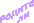 №ОпределениеПрофессия1Контролирует финансовые операции в качестве владельца банка или менеджментаАрхитектор2Добывает информацию и передает ее читателямВетеринар3Помогает создать в квартире или в офисе собственный стильортодонт4Лечит спасает зверейФлорист5Занимается культурой питания и подбирает систему питанияДизайнер6Ремонтирует и украшает поверхность зданияДиетолог7Занимается приготовлением блюд общепитаЖурналист8Выравнивает именяет зубы, делает улыбку красивойМаляр9Осуществляет тестирование компьютера, программного обеспеченияБанкир10Воспитатель собакКомпьютерщик11Создает неповторимый образ человекаПедагог12Обучает детейКинолог13Кроит, шьет одеждуСтоматолог14Избавляет от зубной болиВизажист15Создает замысел строительного сооруженияЗакройщик16Искусство составления цветочных композицийпродюсер17Занимается раскруткой артистовбухгалтер18Занимается финансовыми делами организаций и фирмбиблиотекарь